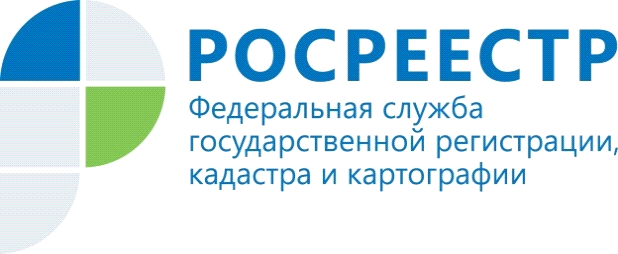 С НАЧАЛА ГОДА В УПРАВЛЕНИЕ РОСРЕЕСТРА ПОСТУПИЛО 202 ОБРАЩЕНИЯ НА ДЕЙСТВИЯ (БЕЗДЕЙСТВИЕ) АРБИТРАЖНОГО УПРАВЛЯЮЩЕГОВ Управление Росреестра по Волгоградской области в 2019 году поступило 202 обращения на действия (бездействие) арбитражного управляющего.Управлением в целях реализации полномочий, предоставленных Кодексом Российской Федерации об административных правонарушениях (КоАП РФ) по состоянию на 04.10.2019 в отношении арбитражных управляющих вынесено: 87 определений об отказе в возбуждении дел об административных правонарушениях; 32 постановления о прекращении дел об административных правонарушениях; 82 определения о возбуждении дел об административных правонарушениях; составлено 78 протоколов об административных правонарушениях по ч. 3 ст. 14.13 КоАП РФ, составлено 30 протоколов об административных правонарушениях по ч. 3.1 ст. 14.13 КоАП РФ и 1 протокол об административном правонарушении по ч. 4                      ст. 14.13 КоАП РФ.Сотрудниками Управления в соответствии со ст. 12 и 72 Федерального закона «О несостоятельности (банкротстве)» от 26.10.2002 № 127-ФЗ принято участие в 136 собраниях кредиторов.Пресс-служба Управления Росреестра по Волгоградской области.Помощник руководителя Управления Росреестра по Волгоградской области,  Евгения Федяшова.Тел. 8(8442)93-20-09 доб. 307, 8-904-772-80-02, pressa@voru.ru 